（第1号様式）平成　　年　　月　　日ＡＣＣ（公財）荒川区芸術文化振興財団理事長　様住　所　　〒　　　　　　　　　　　　　　　　　　　　　　　　　　氏  名　 　　　　　　　　　　　　　　　　　　　　　　　　　　　 （グループの場合はグループ名とその代表者名）「あらかわ 文化イベント企画 応援プロジェクト2016」企画提案書下記の事業を提案します。記１　事業名（具体的な事業の名称を記入してください。）２　添付書類　（１）企画書　（２）収支予算書　（３）参考資料　　　　　　　　　　　　　　　　　　　　　　　　　住　所　〒　　　　　　　　　　　　　　　　　　　　　　　　　氏　名　　　　　　　　　　　　　　　　　　　　　　　　　電　話　　　　　　　　　　　　　　　　　　　　　　　　　ＦＡＸ　　　　　　　　　　　　　　　　　　　　　　　　　Ｅ-mail(第2号様式)あらかわ 文化イベント企画 応援プロジェクト2016＜企画書＞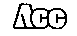 (第3号様式)＜収　支　予　算　書＞イベント名　　　　　　　　　　　　　　　　　　　　　　　　　【収　入】　　　　　　　　　　　　　　　　　　　　　　　　　　　　　　　　　（単位：円）【支　出】事業実施のために必要な全ての経費についてできるだけ詳しく記入してください。記載できない項目は、空欄で結構です。イベント名企画趣旨・目的計画開催時期平成  　年 　 月  　日（　　）　　　　時～平成  　年 　 月  　日（　　）　　　　時　　　　　　　　　　　　　 日間計画開催場所計画イベント内容(具体的に)計画参加者(主な出演者・スタッフ等)計画入場者見込み（入場予定者数）計画広報の方法計画その他（イベント当日の進行・運営について）期待される成果等特記事項項　　　　目予　算　額内　　　　訳入場料収入その他の収入（協賛金､補助金、広告料等）合　　　　計項　　　　目予　算　額内　　　　訳出演料・謝金旅費（宿泊代・交通費）舞台制作費（舞台制作・照明・音響委託料等）印刷費（チラシ・ポスター印刷代・プログラム印刷製本代等）広告宣伝費（新聞・雑誌掲載広告料等）通信・運搬費（郵便料、宅配料、機材等運搬費）その他経費（参加者保険料、入場券販売手数料、アルバイト委託料、当日の飲食代等）合　　　　計収　　　　支(+/-)